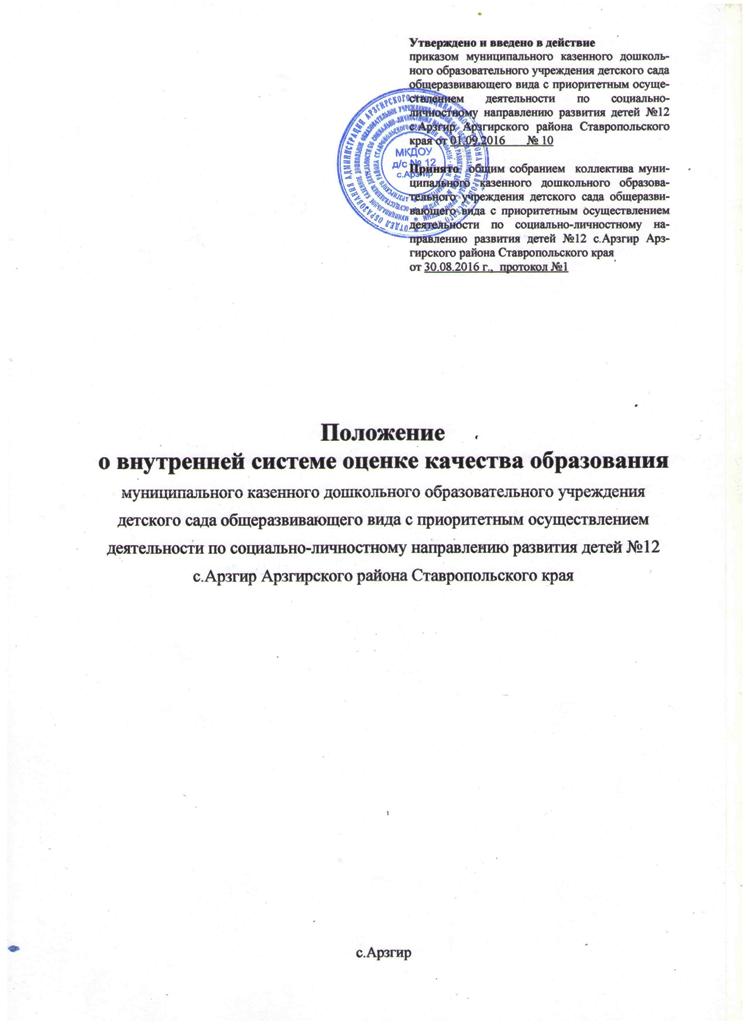 I. Общие положения1.1. Настоящее Положение о внутренней системе оценке качества образования (далее-Положение) определяет  цель, задачи и порядок оценки качества образования муниципаль-ного казенного дошкольного образовательного учреждения детского сада общеразвивающего вида с приоритетным осуществлением деятельности по социально-личностному на-правлению развития детей №12с.Арзгир Арзгирского района Ставропольского края (далее -Учреждение).1.2. Положение разработано в соответствии с действующими правовыми и нормативными документами системы образования:- Федеральным Законом «Об образовании в Российской Федерации» (от 29.12.2012 № 273 - ФЗ), Федеральным государственным образовательным стандартом дошкольного образования» (Приказ Минобрнауки России от 17.10.2013 N 1155);- Приказом Минобрнауки России "Об утверждении Порядка организации и осуществления образовательной деятельности по основным общеобразовательным программам-обра-зовательным программам дошкольного образования" (от 30.08.2013 N 1014, зарегистрировано в Минюсте России 26.09.2013 N 30038);- Постановлением Главного государственного санитарного врача Российской Федерации от 15.05.2013г. №26 «Об утверждении СанПиН 2.4.2.2821-10 «Санитарно-эпидемиологи-ческие требования к устройству, содержанию и организации режима работы дошкольных образовательных организаций», СанПиН 2.4.1.3049-13; - Порядком проведения самообследования образовательной организацией, утвержденный приказом Министерства образования и науки Российской Федерации от 14.06.2013 №462;- Показателями деятельности образовательной организации, подлежащей самообследованию, утвержденные приказом Министерства образования и науки Российской Федерации от 10.10.2013 №1324;- Уставом Учреждения.1.3. Внутренняя система оценки качества образования Учреждения (далее – ВСОКО)предназначена для управления качеством образования в Учреждении, обеспечения участников образовательных отношений и общества в целом объективной и достоверной информацией о качестве образования, предоставляемого Учреждением, и о его тенденциях развития. В рамках ВСОКО осуществляется внутренняя оценка качества образования, выполняемая самостоятельно Учреждением с помощью процедур самообследования и мониторинга.Внутренняя оценка образовательных достижений воспитанников осуществляется педагогическими работниками.1.4. Принципы функционирования ВСОКО:- объективность оценки качества образования;- реалистичность требований, норм и показателей качества образования, их социальная и личностная значимость;- возрастно-психологическая адекватность оценочных процедур и показателей качества;- открытость и прозрачность процедур оценки качества образования;- гласность при обсуждении процедур, технологий и результатов оценки качестваобразования;- открытость и доступность информации о состоянии и качестве образования для различных групп потребителей;- соблюдение морально-этических норм при проведении процедур оценки качестваобразования.1.5. В настоящем Положении используются следующие термины:                                          Качество образования – комплексная характеристика образования, выражающая степень его соответствия федеральным государственным образовательным стандартам (образовательным стандартам) и потребностям заказчика, в том числе степень достижения обучающимися планируемых результатов освоения основной образовательной программы (далее – ООП) дошкольного образовательного учреждения (далее – ДОУ).Качество условий – выполнение санитарно-гигиенических норм организации образовательного процесса; организация питания в дошкольном учреждении; реализация мер по обеспечению безопасности воспитанников в организации образовательного процесса.Государственный образовательный стандарт дошкольного образования представляетсобой совокупность обязательных требований к дошкольному образованию. Государственный образовательный стандарт дошкольного образования является ориентиром для независимой оценки качества дошкольного образования.Критерий – признак, на основании которого производится оценка, классификацияоцениваемого объекта.Мониторинг в системе образования – комплексное аналитическое отслеживание процессов, определяющих количественно – качественные изменения качества образования, результатом которого является установление степени соответствия измеряемых образовательных результатов, условий их достижения и обеспечение общепризнанной, зафиксированной в нормативных документах и локальных актах системе государственно-общественных требований к качеству образования, а также личностным ожиданиям участников образовательного процесса.Измерение – метод регистрации состояния качества образования, а также оценка уровняобразовательных достижений, которые имеют стандартизированную форму и содержание которых соответствует реализуемым образовательным программам.Экспресс-экспертиза – изучение и анализ состояния образовательного процесса, условий и результатов образовательной деятельности.II. Основные цели, задачи, предмет оценки качества дошкольного образования Учреждения.2.1. Цель функционирования ВСОКО заключается в выявлении степени соответствиятребованиям федерального государственного образовательного стандарта дошкольногообразования:-образовательных программ дошкольного образования, реализуемых образовательнойорганизацией;- результатов освоения образовательных программ дошкольного образования;- условий реализации образовательных программ дошкольного образования.2.2. Задачами системы оценки качества образования являются:2.2.1. Определение объекта системы оценки качества образования, установление параметров.Подбор, адаптация, разработка, систематизация нормативно-диагностических материалов, методов контроля.2.2.2. Сбор информации по различным аспектам образовательного процесса, обработка и анализ информации по различным аспектам образовательного процесса.2.2.3. Принятие решения об изменении образовательной деятельности, разработка и реализация индивидуальных маршрутов психолого-педагогического сопровождения детей.2.2.4. Изучение состояния развития и эффективности деятельности дошкольного учреждения, принятие решений, прогнозирование развития;2.2.5. Расширение общественного участия в управлении образованием в дошкольномучреждении.2.3. Предметом оценки качества образования в Учреждении являются условия: финансовые, материально-технические, кадровые, психолого-педагогические, предметно-пространственная развивающая среда.2.4. Результативный компонент ВСОКО.Данные, полученные в ходе процедур в рамках ВСОКО, используются для выработкиоперативных решений и лежат в основе управления качеством дошкольного образованияУчреждения.III. Основные показатели, критерии процедуры оценки качества дошкольного образования Учреждения.3.1. Процедура оценки психолого-педагогических условий для реализации основнойобразовательной программы дошкольного образования в Учреждении осуществляется наоснове следующих показателей:- характер взаимодействия сотрудников с детьми,- наличие возможностей для социально-личностного развития ребенка в процессе организации различных видов детской деятельности,- наличие возможностей для развития игровой деятельности.3.1.1. Оценка качества условий реализации образовательной программы дошкольногообразования. При определении показателей качества реализации образовательной программы дошкольного образования, дополнительных общеразвивающих программ целесообразно использовать показатели, разработанные Минобрнауки РФ (см. Показатели деятельности образовательной организации, подлежащей самообследованию, утвержденные приказом Министерства образования и науки Российской Федерации от 10.10.2013 №1324).3.2. Процедура оценки предметно-пространственной развивающей среды для реализацииосновной образовательной программы дошкольного образования в Учреждении осуществляется на основе следующих показателей:- насыщенность предметно-пространственной развивающей среды,- трансформируемость пространства,- полифункциональность игровых материалов,- вариативность предметно-пространственной развивающей среды,- доступность предметно-пространственной развивающей среды,- безопасность предметно-пространственной развивающей среды.3.2.1.Основными критериями оценки предметно-пространственной развивающей средыреализации основной образовательной программы дошкольного образования Учрежденияявляются:- организация среды в ДОО обеспечивает реализацию основной образовательной программы,- предметно-пространственная развивающая среда ДОО соответствует возрасту детей,- в ДОО обеспечена доступность предметно-пространственной развивающей среды длявоспитанников, в том числе детей с ограниченными возможностями здоровья и детей-инвалидов,- предметно-пространственная развивающая среда ДОО обеспечивает условия для физического развития, охраны и укрепления здоровья, коррекции недостатков развития детей,- предметно-пространственная среда в ДОО обеспечивает условия для эмоциональногоблагополучия и личностного развития детей (имеются индивидуальные шкафчики для одежды, личных вещей, игрушек детей; оборудованы уголки уединения и уютные зоны отдыха; экспонируются фотографии ребенка и его семьи; в групповых и других помещениях, на лестничных пролетах, в проходах, холлах организованы выставки с поделками детей и пр.),- предметно-пространственная развивающая среда ДОО обеспечивает условия для развития игровой деятельности детей,- предметно-пространственная развивающая среда ДОО обеспечивает условия для познавательного развития детей (выделены помещения или зоны, оснащенные оборудованием,приборами и материалами для разных видов познавательной деятельности детей - книжныйуголок, библиотека, зимний сад, огород, «живой уголок» и др.),- предметно-пространственная развивающая среда ДОО обеспечивает условия для художественно-эстетического развития детей (помещения ДОО и участок оформлены с художественным вкусом; выделены помещения или зоны, оснащенные оборудованием и материалами для изобразительной, музыкальной, театрализованной деятельности детей),- предметно-пространственная развивающая среда ДОО является трансформируемой т.е.может меняться в зависимости от образовательной ситуации, в том числе, от меняющихсяинтересов и возможностей детей,- предметно-пространственная развивающая среда ДОО является полифункциональной,- предметно-пространственная развивающая среда ДОО является вариативной,- в ДОО созданы условия для информатизации образовательного процесса (для демонстрации детям познавательных, художественных, мультипликационных фильмов, литературных, музыкальных произведений и др.; для поиска в информационной среде материалов,обеспечивающих реализацию основной образовательной программы; для предоставленияинформации о Программе семье, всем заинтересованным лицам, вовлеченным в образовательную деятельность, а также широкой общественности; для обсуждения с родителями детей вопросов, связанных с реализацией Программы и т.п.),- предметно-пространственная развивающая среда ДОО и ее элементы соответствуюттребованиям по обеспечению надежности и безопасности.3.3. Процедура оценки кадровых условий реализации основной образовательной программы дошкольного образования в Учреждении осуществляется на основе следующих показателей:- квалификация педагогических работников и учебно-вспомогательного персонала,- должностной состав реализации ООП ДО,- количественный состав реализации ООП ДО,- компетенции педагогических работников.3.3.1.Основными критериями оценки кадровых условий реализации основной образовательной программы дошкольного образования в Учреждении являются:- соответствие квалификации педагогических работников требованиям, установленным вЕдином квалификационном справочнике должностей руководителей, специалистов и служащих,- соответствие квалификации учебно-вспомогательного персонала требованиям, установленным в Едином квалификационном справочнике должностей руководителей, специалистов и служащих,- соответствие должностей педагогических работников содержанию ООП ДО,- профильная направленность квалификации педагогических работников в соответствии сзанимающей должностью,- отсутствие вакансий,- способность педагогических работников обеспечивать эмоциональное благополучие детей,- способность педагогических работников обеспечивать поддержку индивидуальности иинициативы детей,- способность педагогических работников устанавливать правила взаимодействия в разных ситуациях,- способность педагогических работников к построению вариативного образования, ориентированного на индивидуальные особенности развития детей,- способность педагогических работников к конструктивному взаимодействию с родителями воспитанников.3.4. Процедура оценки материально-технических условий реализации основной образовательной программы дошкольного образования в Учреждении осуществляется на основе следующих показателей:- средства обучения и воспитания детей,- учебно-методическое обеспечение ООП ДО,- материально-техническое обеспечение ООП ДО,- предметно-пространственная среда.3.5. Процедура оценки финансовых условий реализации основной образовательной программы дошкольного образования в Учреждении осуществляется на основе следующих показателей:- норматив обеспечения реализации ООП ДО,- структура и объем расходов, необходимый на реализацию ООП ДО,- вариативность расходов в связи со спецификой контингента детей.3.5.1.Основными критериями обеспечения финансовых условий реализации основнойобразовательной программы дошкольного образования в Учреждении являются:- фактический объем расходов на реализацию ООП ДО;- структура и объем расходов на реализацию ООП ДО по факту;- дополнительные расходы в связи с вариативностью расходов в связи со спецификойконтингента детей;- объем привлечения финансов на реализацию ООП ДО.IV. Организация процедуры оценки качества дошкольного образования в Учреждении4.1. Процедура оценки качества основной образовательной программы Учреждения включает карту анализа оценки качества основной образовательной программы МКДОУ д/с №12 с.Арзгир  (Приложение 1):- наличие/отсутствие основной образовательной программы дошкольного образования,- наличие обязательной части ООП ДО и части, формируемой участниками образовательных отношений в целевом, содержательном и организационном разделе;- соответствие целевого, содержательного и организационного компонента ООП ДО возрастным и индивидуальным особенностям детского контингента;- целевая направленность, содержательный и организационный компонент ООП ДО в части, формируемой участниками образовательных отношений, разработаны в соответствии с изучением спроса на образовательные услуги со стороны потребителей;- целевая направленность, содержательный и организационный компонент ООП ДО в части, формируемой участниками образовательных отношений, разработаны в соответствии со спецификой национальных, социокультурных и иных условий, в которых осуществляетсяобразовательная деятельность;- целевая направленность, содержательный и организационный компонент ООП ДО разработаны на основе учета потребностей и возможностей всех участников образовательных отношений;4.2. Процедура оценки психолого-педагогических условий для реализации основнойобразовательной программы дошкольного образования Учреждения включает:- наблюдение за организацией образовательной деятельности в ОО со стороны педагогических работников;- фиксация результатов наблюдений в оценочных листах с уточнением степени проявления наблюдаемых явлений (балльная оценка) (Приложение 2);- наблюдение за процессом взаимодействия всех участников образовательных отношений4.3. Процедура оценки предметно-пространственной развивающей среды реализации основной образовательной программы дошкольного образования включает:- наблюдение за организацией образовательной деятельности в ОО со стороны педагогических работников;- мониторинг качества организации развивающей предметно-пространственной среды (сфиксацией изменений в баллах) (Приложение 3);4.4. Процедура оценки кадровых условий для реализации основной образовательнойпрограммы дошкольного образования Учреждения включает:- мониторинг уровня квалификации педагогических работников;- мониторинг уровня квалификации учебно-вспомогательного персонала;- мониторинг проявления профессиональных компетенций сотрудников в процессе реализации задач ООП ДО (Приложение 4).4.5. Процедура оценки материально-технических условий для реализации основнойобразовательной программы дошкольного образования Учреждения включает:- мониторинг средства обучения и воспитания детей;- мониторинг учебно-методического обеспечения ООП ДО;- мониторинг материально-технического обеспечения ООП ДО (Приложение 5).4.6. Процедура оценки финансовых условий для реализации основной образовательнойпрограммы дошкольного образования Учреждения включает:- мониторинг структуры и объема расходов, затраченных на реализацию ООП ДО,- мониторинг привлечения финансов на реализацию ООП ДО (Приложение 6);4.7. Процедура оценки вариативных показателей внутренней оценки качества дошкольного образования связана с запросами родителей и включает карты анализа (Приложение 7):- личностных результатов воспитанников (включая показатели социализации и адаптации);- здоровья детей (динамика);- достижения детей на конкурсах, соревнованиях, олимпиадах;- удовлетворённость родителей качеством образовательных услуг;- готовность детей к школьному обучениюПоказатели и критерии качества образовательных результатов не приравниваются к целевым ориентирам дошкольного образования, не являются основанием для их формального сравнения с реальными достижениями детей.V. Результаты процедуры внутренней оценки качества образования.5.1. Материалы процедуры внутренней оценки качества образования хранятся в информационном банке Учреждения в течение трех лет.5.2. Результаты процедуры внутренней оценки качества образования представляются вматериалах самообследования Учреждения и размещаются на официальном сайте в сетиинтернет.Приложение 1Карта анализа оценки качества основной образовательной программыДата_________________Вывод:____________________________________________________________________________________________________________________________________________________________________________________________________________________________________________________________________________________________________________________________Приложение 2Карта анализа качества психолого-педагогических условий реализации дошкольного образования в МКДОУ д/с №12 с.АрзгирДата_______________Выводы:_____________________________________________________________________________________________________________________________________________________________________________________________________________________________________________________________________________________________________________________________________________________________________________________________________________________________________________________________________________Приложение 3Карта анализа оценки качества развивающей предметно-пространственной среды  в МКДОУ д/с №12 с.АрзгирДата___________________Выводы: ___________________________________________________________________________________________________________________________________________________________________________________________________________________________________________________________________________________________________________________________________________________________________________________________________________________________________________________________________________________________________________________________________________________________Приложение 4Карта анализа кадровых условий реализации основной образовательнойпрограммы дошкольного образования (ООП ДО)Дата__________________________Выводы: _____________________________________________________________________Приложение 5Листы оценки качества специальных кадровых условийреализации адаптированной образовательной программыДата__________________________Выводы: ________________________________________________________________________________________________________________________________________________________________________________________________________________________________Приложение 7Карта анализа материально-технических условий реализацииосновной образовательной программы МКДОУ д/с №12 с.АрзгирДата___________________________Выводы: ________________________________________________________________________________________________________________________________________________________________________________________________________________________________Карта анализа материально-технических обновлений реализацииосновной образовательной программы МКДОУ д/с №12 с.АрзгирДата__________________________Приложение 8Листы оценки качества специальных материально-технических условийреализации адаптированной образовательной программыПриложение 9Анкета для выявления удовлетворённости родителейкачеством образовательных услугУважаемые родители!Перед Вами анкета, которую сотрудники дошкольного образовательного учреждения используют для получения информации о Вашей удовлетворенности их работой. Это информация о том, насколько благополучен и насколько хорошо развивается Ваш ребенок в детском саду. Ваше мнение необходимо для того, чтобы сотрудники детского сада смогли внести в свою работу соответствующие изменения, улучшить ее.Просим Вас помочь педагогическому коллективу ДОУ улучшить свою работу.Заранее благодарим Вас за искренние ответы.Дополнительные комментарии:_______________________________________________________________________________________________________________________________________________________________________________________________________________________________________________________________________________________________________________________________________________________________________________________________________________________________________________________________________________________________________________________________________________________________________________________________________________________________________________________________________________________________________________________________________________________________________________________________________________________________________________________________________________Дата: «______» __________________ 20______г.Карта анализа удовлетворённости родителей качеством организацииобразовательного процесса в ДОУКоличество родителей, участвовавших в опросе __________________________Приложение 10Результаты адаптации детей к ДОУРезультаты изучения уровня готовности детейк школьному обучениюПриложение 11Карта достижений воспитанников ДОУПриложение 12Карта анализа заболеваемости воспитанников ДОУЛист здоровья с отметкой группы здоровья воспитанников ДОУПоказатели соответствия ООП ДОУ требованиям ФГОС ДОКритерии оценки соответствия ООП ДОУ требованиям ФГОС ДОФактические данныеналичие ООП ДОУ наличие/отсутствие основной образовательной программыдошкольного образованияструктурные компоненты ООП ДОУ наличие обязательной части ООП ДОУ и части, формируемой участниками образовательных отношений в целевом, содержательном и организационном разделеда/нетналичие ООП ДОУ наличие/отсутствие основной образовательной программыдошкольного образованияучет возрастных и индивидуальных особенностей детского контингента соответствие целевого, содержательного и организационного компонента ООП ДОУ возрастным и индивидуальным особенностям детского контингентада/нетналичие ООП ДОУ наличие/отсутствие основной образовательной программыдошкольного образованияучет спроса на образовательные услуги со стороны потребителейцелевая направленность, содержательный и организационный компонент ООП ДОУ в части, формируемой участниками образовательных отношений, разработаны в соответствии с изучением спроса на образовательные услуги со стороны потребителейда/нетцелевая направленность, содержательный и организационныйкомпонент ООП ДОУ в части, формируемой участниками образовательных отношений, разработаны в соответствии со спецификой национальных, социокультурных и иных условий, в которых осуществляется образовательная деятельность.да/нетучет потребностей и возможностей всех участников образовательных отношений в процессе определения цели, содержания и организационных формработы целевая направленность, содержательный и организационный компонент ООП ДОУ разработаны на основе учета потребностей и возможностей всех участников образовательных отношенийда/нет№ пока-зателяПоказатели и индикаторыПоказатель/индикаторподтверждаетсяПоказатель/индикаторскорее под-тверждаетсяОценка взаимодействия сотрудников с детьмиОценка взаимодействия сотрудников с детьмиОценка взаимодействия сотрудников с детьми1Сотрудники создают и поддерживают доброжелательную атмосферу в группе2Сотрудники способствуют установлению доверительных отношений с детьми3Сотрудники чутко реагируют на инициативу детей в общении4Взаимодействуя с детьми, сотрудники учитывают их возрастные и индивидуальные особенности5Сотрудники уделяют специальное внимание детям с особыми потребностями6Сотрудники используют позитивные способы коррекции поведения детей7Педагоги планируют образовательную работу (развивающие игры, занятия, прогулки, беседы, экскурсии и пр.) с каждым ребенком и с группой детей на основании данных психолого-педагогической диагностики развития каждого ребенка8Дети постоянно находятся в поле внимания взрослого, который при необходимости включается в игру и другие виды деятельностиОценка психолого-педагогических условий социально-личностного развития ребенка  в процессе организации познавательной деятельностиОценка психолого-педагогических условий социально-личностного развития ребенка  в процессе организации познавательной деятельностиОценка психолого-педагогических условий социально-личностного развития ребенка  в процессе организации познавательной деятельностиОценка психолого-педагогических условий социально-личностного развития ребенка  в процессе организации познавательной деятельности1Педагоги создают условия для развития у детей представлений о физических свойствах окружающего мира (среднее значение по индикаторам)2Педагоги создают условия для развития у детей  географических представлений (среднее значение по индикаторам)3Педагоги создают условия для развития у детей представлений о Солнечной системе и различных космических явлениях (наблюдают за движением Солнца и Луны, рассматривают звездное небо; рассказывают о вращении планет вокруг Солнца; показывают на открытках, слайдах изображения созвездий, комет, метеоритов, рассказывают и читают о солнечных и лунных затмениях и т.п.) (Значение по показателю)4Педагоги создают условия для развития познавательной активности и самостоятельности детей в естественнонаучном познании (организуют проблемные ситуации, совместное обсуждение возникающих вопросов, познавательные игры и др.). (Значение по показателю)5Педагоги способствуют развитию у детей интереса к культуре  народов мира (среднее значение по индикаторам) Приобщают детей к культуре их Родины (среднее значение по индикаторам)6Знакомят с образом жизни человека в прошлом и настоящем (среднее значение по индикаторам)7Педагоги развивают у детей элементарные представления о техническом прогрессе (среднее значение по индикаторам)8Педагоги обеспечивают условия для развития у детей интереса и эмоционально-положительного отношения к живой природе (среднее значение по индикаторам)9Педагоги обеспечивают условия для развития у детей экологического сознания (среднее значение по индикаторам)10Создают условия для экспериментирования и творческой активности детей (выращивание растений из семян, составление гербариев; сочинение рассказов и сказок о жизни животных и растений; изготовление поделок, рисунков и т.п.). (Значение по показателю)Оценка психолого-педагогических условий социально-личностного развития ребенка в процессе организации конструктивной деятельностиОценка психолого-педагогических условий социально-личностного развития ребенка в процессе организации конструктивной деятельностиОценка психолого-педагогических условий социально-личностного развития ребенка в процессе организации конструктивной деятельностиОценка психолого-педагогических условий социально-личностного развития ребенка в процессе организации конструктивной деятельности1Педагоги создают условия для развития у детей интереса к конструированию (среднее значение по индикаторам)2Педагоги учат детей планировать, подбирать и соотносить детали, создавать конструкции по собственному замыслу, заданным условиям, картинкам, схемам, чертежам, моделям. (Значение по показателю)3Педагоги знакомят детей с разными видами конструкторов (среднее значение по индикаторам)4Педагоги поощряют творческую активность детей в конструктивной деятельности  (среднее значение по индикаторам)5Педагоги поощряют сотрудничество детей при создании коллективных построек (помогают создать общий замысел, распределить действия, вместе подобрать необходимые детали и материалы и пр.)  (Значение по показателю)6Педагоги создают условия для развития у детей интереса к математике (среднее значение по индикаторам)Оценка психолого-педагогических условий социально-личностного развития ребенка в процессе организации познавательно-исследовательской деятельностиОценка психолого-педагогических условий социально-личностного развития ребенка в процессе организации познавательно-исследовательской деятельностиОценка психолого-педагогических условий социально-личностного развития ребенка в процессе организации познавательно-исследовательской деятельностиОценка психолого-педагогических условий социально-личностного развития ребенка в процессе организации познавательно-исследовательской деятельности1Педагоги в соответствии с возрастными возможностями детей создают условия для развития умственных действий: выделения и сравнения признаков различных предметов и явлений, их свойств; сериации, классификации (предлагают подобрать предметы по форме, цвету, величине, назначению, разложить в порядке возрастания - убывания одного или нескольких признаков, выделить из набора картинок мебель, одежду, растения и т.д., собрать пирамидку, матрешку, и т.п.)  (Значение по показателю)2Педагоги развивают у детей представления о количестве и числе (среднее значение по индикаторам)3Педагоги знакомят детей с различными средствами и способами измерения (среднее значение по индикаторам)4Педагоги создают условия для развития у детей элементарных геометрических представлений (знакомят с основными геометрическими фигурами и формами, учат их называть, различать, изображать). (Значение по показателю)5Педагоги развивают у детей пространственные представления: учат определять взаимное расположение предметов («верх-низ», «над-под», «рядом», «справа», «слева» и др.); ориентироваться в пространстве (по словесной инструкции, плану, схемам и пр.). (Значение по показателю)6Педагоги создают условия для развития у детей представлений о времени и способах его измерения (знакомят с основными временными интервалами: минута, час, день, неделя, месяц, год; временными соотношениями: вчера, сегодня, завтра, раньше, позже; рассказывают об определении времени по часам и календарю). (Значение по показателю)7Педагоги используют развивающие компьютерные игры для ознакомления детей с элементарными правилами пользования компьютером. (Значение по показателю)Оценка психолого-педагогических условий социально-личностного развитияребенка в процессе организации театрализованной деятельностиОценка психолого-педагогических условий социально-личностного развитияребенка в процессе организации театрализованной деятельностиОценка психолого-педагогических условий социально-личностного развитияребенка в процессе организации театрализованной деятельностиОценка психолого-педагогических условий социально-личностного развитияребенка в процессе организации театрализованной деятельности1Педагоги приобщают детей к театральной культуре (среднее значение по индикаторам)2Педагоги создают условия для развития способностей детей в театрализованной деятельности (среднее значение по индикаторам)3Педагоги создают условия для развития творческой активности и самореализации детей в театрализованной деятельности (среднее значение по индикаторам)4Педагоги реализуют индивидуальный подход в организации театрализованной деятельности детей (стремятся привлечь каждого ребенка к участию в спектаклях или других выступлениях, предлагают главные роли застенчивым детям, вовлекают в спектакли детей с речевыми трудностями и пр.) Значение по показателю5Педагоги создают условия для совместной театрализованной деятельности детей и взрослых (ставят спектакли с участием детей, родителей, сотрудников; организуют выступления детей старших групп перед малышами и пр.) Значение по показателю6Педагоги создают условия для взаимосвязи театрализованной и других видов деятельности в педагогическом процессе (используют игры драматизации на занятиях по развитию речи и музыкальных занятиях, при чтении художественной литературы, организации сюжетно-ролевой игры; назанятиях по художественному труду изготавливают атрибуты и элементы декораций и костюмов и пр.) (Значение по показателю)Оценка психолого-педагогических  условий социально-личностного развитияребенка в процессе организации коммуникативной и речевой деятельностиОценка психолого-педагогических  условий социально-личностного развитияребенка в процессе организации коммуникативной и речевой деятельностиОценка психолого-педагогических  условий социально-личностного развитияребенка в процессе организации коммуникативной и речевой деятельностиОценка психолого-педагогических  условий социально-личностного развитияребенка в процессе организации коммуникативной и речевой деятельности1Сотрудники создают условия для развития у детей речевого общения со взрослыми и сверстниками (среднее значение по индикаторам)2Педагоги способствуют обогащению речи детей (среднее значение по индикаторам)3Педагоги поощряют речевое творчество детей (среднее значение по индикаторам)4Сотрудники создают условия для развития у детей правильной речи (среднее значение по индикаторам)5Педагоги создают условия для развития речевого мышления детей (среднее значение по индикаторам)6Педагоги создают условия для развития у детей планирующей и регулирующей функции речи (среднее значение по индикаторам)7Педагоги создают условия для подготовки детей к чтению и письму (среднее значение по индикаторам)8Педагоги создают условия для обучения детей второму языку(значение по показателю)Оценка психолого-педагогических условий социально-личностного развития ребенкав процессе организации социально-ориентированной деятельностиОценка психолого-педагогических условий социально-личностного развития ребенкав процессе организации социально-ориентированной деятельностиОценка психолого-педагогических условий социально-личностного развития ребенкав процессе организации социально-ориентированной деятельностиОценка психолого-педагогических условий социально-личностного развития ребенкав процессе организации социально-ориентированной деятельности1Сотрудники создают условия для развития у детей положительного самоощущения, уверенности в себе, чувства собственного достоинства (среднее значение по индикаторам)2Сотрудники создают условия для формирования у детей положительного отношения к другим людям3Сотрудники создают условия для развития у детей инициативности, самостоятельности, ответственности4Взрослые создают условия для развития сотрудничества между детьми5Педагоги приобщают детей к нравственным ценностям6Взрослые способствуют формированию у детей положительного отношения к труду7Взрослые создают предпосылки для развития у детей гражданского самосознания (среднее значение по индикаторам)8Педагоги создают условия для формирования у детей навыков безопасного поведенияОценка психолого-педагогических условий социально-личностного развитияребенка в процессе организации физического развития детейОценка психолого-педагогических условий социально-личностного развитияребенка в процессе организации физического развития детейОценка психолого-педагогических условий социально-личностного развитияребенка в процессе организации физического развития детейОценка психолого-педагогических условий социально-личностного развитияребенка в процессе организации физического развития детей1Педагоги способствуют становлению у детей ценностей здорового образа жизни (среднее значение по индикаторам)2Педагоги создают условия для различных видов двигательной активности детей (среднее значение по индикаторам)3В ходе организованных физкультурных занятий и свободной физической активности детей педагоги реализуют индивидуальный подход (среднее значение по индикаторам)4Педагоги создают условия для творческого самовыражения детей в процессе физической активности (среднее значение по индикаторам)5Проводится работа по профилактике и снижению заболеваемости детей (используются различные виды закаливания, дыхательная гимнастика, воздушные и солнечные ванны, витамино- фито- и физиотерапия, массаж, корригирующая гимнастика и т.п.; ведется систематическая работа с часто и длительно болеющими детьми и т.п.) (значение по показателю)6Питание детей организовано в соответствии с медицинскими требованиями (значение по показателю)7Питание детей осуществляется с учетом индивидуальной диеты детей (значение по показателю)№ пока-зателяПоказатели и индикаторыПоказатель/индикаторподтверждаетсяПоказатель/индикаторскорее под-тверждается1Организация среды в ДОУ обеспечивает реализацию основной  образовательной программы 2Развивающая предметно-пространственная среда ДОУ соответствуетвозрасту детей3.В ДОУ обеспечена доступность предметно-пространственной среды длявоспитанников, в том числе детей с ограниченными возможностямиздоровья и детей-инвалидов4.Предметно-пространственная среда ДОУ обеспечивает условия для физического развития, охраны и укрепления здоровья, коррекции недостатков развития детей5.Предметно-пространственная среда в ДОУ обеспечивает условия для эмоционального благополучия и личностного развития детей (имеются индивидуальные шкафчики для одежды, личных вещей, игрушек детей;оборудованы уголки уединения и уютные зоны отдыха; экспонируютсяфотографии ребенка и его семьи; в групповых и других помещениях, налестничных пролетах, в проходах, холлах организованы выставки с поделками детей и пр.)6.Предметно-пространственная среда ДОУ обеспечивает условия для развития игровой деятельности детей7.Предметно-пространственная среда ДОУ обеспечивает условия для  знавательного развития детей (выделены помещения или зоны, оснащенные оборудованием, приборами и материалами для разных видов познавательной деятельности детей - книжный уголок, библиотека, зимний сад, огород, «живой уголок» и др.)8.Предметно-пространственная среда ДОУ обеспечивает условия для художественно-эстетического развития детей (помещения ДОУ и участок оформлены с художественным вкусом; выделены помещения или зоны, оснащенные оборудованием и материалами для изобразительной, музыкальной, театрализованной деятельности детей)9.Предметно-пространственная развивающая среда ДОУ является трансформируемой т.е. может меняться в зависимости от образовательной ситуации, в том числе, от меняющихся интересов и возможностей детей10.Предметно-пространственная развивающая среда ДОУ является полифункциональной11.Предметно-пространственная развивающая среда ДОУ является вариативной12.В ДОУ созданы условия для информатизации образовательного процесса(для демонстрации детям познавательных, художественных, мультипликационных фильмов, литературных, музыкальных произведений и др.; для поиска в информационной среде материалов, обеспечивающих реализацию основной образовательной программы; для предоставления информации о Программе семье, всем заинтересованным лицам, вовлеченным в образовательную деятельность, а также широкой общественности; для обсуждения с родителями детей вопросов, связанных с реализацией Программы и т.п.)13.Предметно-пространственная среда ДОУ и ее элементы соответствуюттребованиям по обеспечению надежности и безопасности Итого в %Показатели оценки кадровыхусловий реализации ООП ДООКритерии оценки кадровых условий реализации ООП ДООФактические данныеквалификация педагогическихработниковсоответствие квалификации педагогических работников требованиям, установленным в Едином квалификационном справочнике дол-жностей руководителей, специалистов и служащих% педагогических работников,соответствующих требованиямквалификация учебно-вспомога-тельного персоналаквалификация педагогическихработниковсоответствие квалификации учебно-вспомогательного персоналатребованиям, установленным в Едином квалификационном справочнике должностей руководителей, специалистов и служащих% учебно-вспомогательногоперсонала, соответствующихтребованиямдолжностной составреализации ООП ДОсоответствие должностей педагогических работников содержанию ООП ДОда/нетдолжностной составреализации ООП ДОпрофильная направленность квалификации педагогических работников в соответствии с занимающей должностьюда/нетколичественный составреализации ООП ДОотсутствие вакансийда/неткомпетенции педагогическихработников- способность педагогических работников обеспечивать эмоциональное благополучие детейДа/неткомпетенции педагогическихработников- способность педагогических работников обеспечивать поддержкуиндивидуальности и инициативы детейДа/неткомпетенции педагогическихработников- способность педагогических работников устанавливать правилавзаимодействия в разных ситуацияхДа/неткомпетенции педагогическихработников- способность педагогических работников к построению вариативногообразования, ориентированного на индивидуальные особенности развитиядетейДа/неткомпетенции педагогическихработников- способность педагогических работников к конструктивномувзаимодействию с родителями воспитанников.Да/нет№ пока-зателяПоказатели и индикаторыПоказатель/индикаторБаллы1Наличие в ДОУ специалиста для работы с детьми с нарушениями речи в группе компенсирующей направленности ОВЗ (учитель-логопед)Наличие  (1 балл) – отсутствие (0 б)2Отсутствие вакансий специалистов, укомплектованность ДОУ специалистами (соответствие физических лиц единицам штатного расписания)Укомплектованность специалистами100% (1 б) – менее 100% (0 б)3Соответствие квалификации специалистов требованиям, установленным в Едином квалификационном справочнике должностей руководителей, специалистов и служащихСоответствует (1 балл) – не соответствует (0 баллов)4Квалификационный F7нu1091 уровень специалистовИмеют квалификационную категорию – 1 балл, не имеют- 0 балловПоказатели оценки материально-технических условий реализации ООП ДОУКритерии оценки материально-технических условий реализации ООП ДОУФактические данные средства обучения и воспитаниядетейсоответствие средств обучения и воспитания возрастным и индивидуальным особенностям развития детей  (соответствуют/не соответствуют)учебно-методи-ческое обеспечение ООП ДОУобеспеченность ООП ДОУ учебно-методическими комплектами, оборудованием, специальным оснащением% обеспеченностиматериально-тех-ническое обеспечение ООП ДОУсоответствие материально технических условий требованиям пожарной безопасностида/нетматериально-тех-ническое обеспечение ООП ДОУсоответствие материально технических условий требованиям СанПинда/нетпредметно-прост-ранственная средасоответствие предметно-прост-ранственной среды требованиям ООП ДОда/нетПоказатели обновлений за годколичествоИнформационно-технические (компьютеры и т.д.)Методические материалы (пособия, дид. игры, картины, методическая литература и т.д.)Спортивный инвентарьМебельМалые игровые формы на участках№ пока-зателяПоказатели и индикаторыПоказатель/индикаторБаллы1Наличие в ДОУ помещения для организации коррекционной работы (кабинет учителя-логопеда, педагога-психолога)Наличие (1 б) – отсутствие (0 б)2Кабинеты специалистов оснащены необходимым оборудованием для коррекционной работыНаличие (1 б) – отсутствие (0 б)2Примерное оборудование:Настенное зеркало (обычные размеры 50х100 см, 70х100 см) для индивидуальной работы , со специальным освещением.Наличие (1 б) – отсутствие (0 б)2Стол возле настенного зеркала для индивидуальной работы с ребенком и два стула – для ребенка и для учителя-логопеда.Наличие (1 б) – отсутствие (0 б)2Детские столы и стулья по количеству детей, занимающихся в кабинете.Наличие (1 б) – отсутствие (0 б)2Настенная доска, расположенная в соответствии с требованиями СанПин.Наличие (1 б) – отсутствие (0 б)2Рабочий стол логопеда, взрослый стул.Наличие (1 б) – отсутствие (0 б)2Шкафы для наглядных пособий, дидактического материала и учебной литературы.Наличие (1 б) – отсутствие (0 б)2Детские настольные зеркала (9 х 12) по количеству детей.Наличие (1 б) – отсутствие (0 б)2Набор логопедических зондов, этиловый спирт для обработки зондов (либо иные приспособления для обработки), бинты, салфетки, вата, мыло, полотенце.Наличие (1 б) – отсутствие (0 б)2Технические средства обучения (наличие системы звукозаписи и звуковоспроизведения, наличие компьютера, принтера, сканера, копира (либо доступ к общему), цифровые информационные носители (диски, флэшки).Наличие (1 б) – отсутствие (0 б)3Учебно-методическое обеспечение реализации адаптированной образовательной программы:Наличие (1 б) – отсутствие (0 б)3Примерный перечень:Методическая литература.Наличие (1 б) – отсутствие (0 б)3Диагностические материалы для обследования речевого и общего развития детей:  а) материал для обследование интеллекта:Наличие (1 б) – отсутствие (0 б)3счетный материал;Наличие (1 б) – отсутствие (0 б)3разрезные картинки из 2-4-6 частей;Наличие (1 б) – отсутствие (0 б)3пирамидки разной степени сложности;Наличие (1 б) – отсутствие (0 б)3исключение 4-го лишнего предмета;Наличие (1 б) – отсутствие (0 б)3картинки и тексты со скрытым смыслом;Наличие (1 б) – отсутствие (0 б)3картинки-шутки (что нарисовано неправильно?);Наличие (1 б) – отсутствие (0 б)3предметы для группировки их по цвету, форме, общей принадлежности к одной из групп;Наличие (1 б) – отсутствие (0 б)3почтовый ящик с геометрическими фигурами и т.д.Наличие (1 б) – отсутствие (0 б)б) материал на обследование всех компонентов речи:звукопроизношения (альбом Иншаковой и т.д.);Наличие (1 б) – отсутствие (0 б)лексики (предметные картинки и т.д.);Наличие (1 б) – отсутствие (0 б)грамматического строя (картинки для обследования процессов словоизменения и словообразования, связи слов в предложении и т.д.);Наличие (1 б) – отсутствие (0 б)связной речи (2-3 простых текста для пересказа детьми, серии сюжетных картинок для определения логической последовательности и составление рассказа по ним).Наличие (1 б) – отсутствие (0 б)Пособия для развития психических процессов: на классификацию предметов и их группировку по цвету, форме и т.д.;Наличие (1 б) – отсутствие (0 б)на развитие слухового внимания (например, «Что ты слышишь?», «Дождь или солнце» и др.);Наличие (1 б) – отсутствие (0 б)на развитие зрительного внимания (например, «Найди пару», «Что спрятал Петрушка» и др.);Наличие (1 б) – отсутствие (0 б)на развитие речевого внимания (например, «Повтори, не ошибись!», «Кто тебя позвал?» и др.);Наличие (1 б) – отсутствие (0 б)на развитие логического мышления (например, «Возьми свой предмет», «Подбери картинку к слову» и др..)Наличие (1 б) – отсутствие (0 б)Пособия для развития фонематического слуха, фонематического восприятия, звукового анализа:-схемы для звуко-слогового анализа слов;Наличие (1 б) – отсутствие (0 б)- предметные картинки на дифференциацию звуков;Наличие (1 б) – отсутствие (0 б)-пособия для определения позиции звука в слове и т.д.Наличие (1 б) – отсутствие (0 б)Пособия для формирования звукопроизношения:- для проведения артикуляционных упражнений (карточки, предметы и т.д.);Наличие (1 б) – отсутствие (0 б)- для работы над речевым дыханием (летающие предметы, надувные игрушки и др.);Наличие (1 б) – отсутствие (0 б)- предметные картинки на все изучаемые звуки для фронтальной и индивидуальной работы;Наличие (1 б) – отсутствие (0 б)- альбомы на автоматизацию поставленных звуков (по типу Соколенко и др.);Наличие (1 б) – отсутствие (0 б)- настольно-печатные игры на автоматизацию поставленных звуков;Наличие (1 б) – отсутствие (0 б)-настольно-печатные игры на дифференциацию поставленных звуков;Наличие (1 б) – отсутствие (0 б)-тексты на автоматизацию поставленных звуков;Наличие (1 б) – отсутствие (0 б)- пособия для формирования слоговой структуры слов.Наличие (1 б) – отсутствие (0 б)Пособия для активизации и обогащения словаря:- предметные картинки по лексическим темам;Наличие (1 б) – отсутствие (0 б)- пособия для усвоения способов словообразования (суффиксального, префиксального);Наличие (1 б) – отсутствие (0 б)- предметные картинки на подбор антонимов (большой – маленький и т.д.);Наличие (1 б) – отсутствие (0 б)- предметные и сюжетные картинки на подбор синонимов (веселый - радостный и т.д.).Наличие (1 б) – отсутствие (0 б)Пособия для формирования грамматического строя речи:- на все падежные формы существительного единственного и множественного числа (в том числе несклоняемых существительных);Наличие (1 б) – отсутствие (0 б)- пособия на все предложные конструкции (составление предложений с простыми и сложными предлогами: на, з. у, из, за, над, под, от, с /со, к, по, без, через, около, из-за, из-под);Наличие (1 б) – отсутствие (0 б)- пособия для отработки согласования (прилагательных, глаголов, числительных и местоимений с существительными) и т.д.Наличие (1 б) – отсутствие (0 б)Пособия для развития связной речи:- серии сюжетных картинок;Наличие (1 б) – отсутствие (0 б)- сюжетные картинки;Наличие (1 б) – отсутствие (0 б)- наборы предметных картинок для составления сравнительных и описательных рассказов;Наличие (1 б) – отсутствие (0 б)- наборы текстов для пересказывания и пособия облегчающие этот процесс (например, опорные картинки для восстановления текстов, продуманные планы и др.).Наличие (1 б) – отсутствие (0 б)Пособия для обучения грамоте:- разные виды азбуки;Наличие (1 б) – отсутствие (0 б)- кассы букв или магнитные азбуки на каждого ребёнка;Наличие (1 б) – отсутствие (0 б)- схемы для анализа предложений;Наличие (1 б) – отсутствие (0 б)- наборы предметных картинок и схемы слогового деления слов и т.д.Наличие (1 б) – отсутствие (0 б)№ВопросыПолностьюПолностьюПолностьюПолностью№Вопросысогласен3бСкореесогласен2бСкорее неСогласен 1бПолностью не согласен0б1.Моему ребенку нравится ходить в детский сад2.Ра бота воспитателей и сотрудников детского сада достаточна, чтобы мой ребенок хорошо развивался и был благополучен3.В детском саду учитывают интересы и точку зрения моего ребенка4.М ой ребенок хорошо ухожен, за ним хороший присмотр в детском саду5.Я знаю, что мой ребенок в безопасности в детском саду6.Меня устраивает управление детским садом7.Меня устраивает материально-техническое обеспечение детского сада8.Меня устраивает питание в детском саду9.Меня устраивает подготовка к школе, осуществляемая в детском саду10.Сотрудники детского сада учитывают мнение родителей в своей работе№ВопросыОт общего числа анкетОт общего числа анкетОт общего числа анкетОт общего числа анкет№Вопросысогласен%Скореесогласен%Скорее не согласен %Полностью не согласен%1.Моему ребенку нравится ходить в детский сад2.Работа воспитателей и сотрудников детского сада достаточна, чтобы мой ребенок хорошо развивался и был благополучен3.В детском саду учитывают интересы и точку зрения моего ребенка4.Мой ребенок хорошо ухожен, за ним хороший присмотр в детском саду5.Я знаю, что мой ребенок в безопасности в детском саду6.Меня устраивает управление детским садом7.Меня устраивает материально-техническое обеспечение детского сада8.Меня устраивает питание в детском саду9.Меня устраивает подготовка к школе, осуществляемая в детском саду10.Сотрудники детского сада учитывают мнение родителей в своей работеПроцент удовлетворённостиПроцент удовлетворённостиУровни адаптацииКол-во детей   %Кол-во детей   %Кол-во детей   %Кол-во детей   %Всего детейУровни адаптацииЛегкаяСредняяУсложненнаяДезадаптация (более 35 дней)Всего детей2015-20162016-20172017-2018Уровни готовности детей кшкольному обучениюКол-во детей   %Кол-во детей   %Кол-во детей   %Кол-во детей   %Всего детейУровни готовности детей кшкольному обучениюВысокийСреднийНизкийНе готовы к школьномуобучениюВсего детей2015-20162016-20172017-2018УровниКоличество конкурсов Количество участников Количество призеров % от принявших участие в конкурсах Муниципальный уровеньРайонный уровеньВсероссийский уровеньНаименование классов иотдельных болезней2015-20162016-20172017-2018Всего заболеванийВ том числе:Всего заболеванийВ том числе:Всего заболеванийВ том числе:Всего заболеванийВ том числе:Инфекционные болезниИнфекционные болезниИнфекционные болезниИнфекционные болезниОРВИ, гриппКишечные инфекцииБолезни органов дыханияБолезни органов дыханияБолезни органов дыханияБолезни органов дыханияПневмонияБронхит Болезни органов пищеваренияТравмы ОтравленияПрочие заболеванияГодыКоличественный составвоспитанников ДОУ(на 01 мая)Кол-во детей1 группы здоровья %Кол-во детей2 группы здоровья %Кол-водетей3 группыздоровья%Кол-водетей4 группыздоровья%2015-20162016-2017   2017-2018